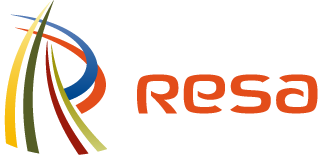 NE PAS DIFFUSER, PUBLIER OU DISTRIBUER DANS OU À DESTINATIONDES ÉTATS-UNIS D’AMÉRIQUE OU DANS TOUTE AUTRE JURIDICTION OÙIL EST ILLEGAL DE DISTRIBUER LE PRÉSENT COMMUNIQUÉ DE PRESSELe 3 octobre 2017La solidité financière de Resa à nouveau reconnue par Moody’s.L’agence de notation Moody’s confirme la notation long terme « A2 » de Resa, avec une perspective stable. L’agence affirme par ailleurs que l’ensemble des notes de Resa restent inchangées. L’échelle de notation de Moody’s est composée de 21 crans, s’échelonnant d’un minimum de « C » à un maximum de « Aaa ». Le niveau « A2 » s’applique aux organisations dotées d’une  bonne aptitude à répondre à leurs engagements envers leurs créanciers. Il s’agit d’une marque de confiance accordée par l’agence internationale et d’un signe positif envoyé vers le marché.Resa est aujourd’hui le seul GRD belge doté de ce niveau de notation par Moody’s, et se classe au même niveau que la Région wallonne. Cette notation reflète la solidité de Resa sur le marché de l’énergie. Elle conforte par ailleurs la pertinence de la stratégie menée par la société. Cette confiance confirmée par l’agence de dotation internationale Moody’s salue enfin la solidité d’un acteur économique, qui vise à assurer une croissance sur le long terme, tout en continuant de créer de la valeur pour ses actionnaires, les acteurs locaux.Perspectives d’avenir positivesCette affirmation de la cote suit la publication en juillet 2017 d’une nouvelle méthodologie tarifaire appelée par la CWaPE, pour la période 2019-2023. L’agence de notation salue par ailleurs la solidité de la position de l’opérateur sur le marché de l’énergie wallon et la politique de dividendes de Resa en ligne avec ses recommandations. Ces éléments sont supportés notamment par la qualité de la structure de crédit de la société, et de ses besoins en investissements futurs. A propos de RESA.Resa détient, développe, exploite et maintient des réseaux d’électricité à moyenne et basse tension et des réseaux de gaz à moyenne et basse pression. Resa est active dans 73 villes et communes, principalement en Province de Liège (Belgique).Les réseaux de distribution gérés par Resa (approximativement 13.940 km pour l’électricité et approximativement 3.982 km pour le gaz) permettent à près de 665.000 particuliers et entreprises d’être alimentés quotidiennement en énergie. Resa est l’un des plus importants gestionnaires de réseaux belges.Resa est détenue directement à 100% par Nethys SA et indirectement par la Province de Liège(54%) et par 76 communes de la région de Liège (46%).Contact presse :Patrick Blocry : Patrick.blocry@nethys.be - 0032.475.25.01.56AvertissementLe présent communiqué est fait à titre d’information uniquement et ne constitue par une offre de vendre ou une sollicitation d’une offre d’acheter de quelconques valeurs mobilières aux Etats-Unisou dans toute autre juridiction. Les valeurs mobilières auxquelles il est fait référence dans leprésent communiqué ne seront pas enregistrées en vertu du U.S. Securities Act de 1933, tel quemodifié (le « Securities Act »), ou des lois de tout Etat des Etats-Unis, et ne peuvent être offertesou vendues aux Etats-Unis, sauf dans le cadre d’une opération qui n’est pas soumise aux, ou envertu d’une exemption applicable aux, obligations d’enregistrement du Securities Act ou de touteautre loi étatique relative aux valeurs mobilières. Le présent communiqué ne peut être distribué ouenvoyé aux Etats-Unis ou dans toute autre juridiction dans laquelle il est illégal de le distribuer.Aucune offre de valeurs mobilières n’est envisagée aux Etats-Unis ou dans toute autre de cesjuridictions.